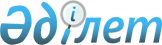 Түркістан облысы Жетісай ауданындағы жалпыға ортақ пайдаланылатын аудандық маңызы бар автомобиль жолдарының тізбесін, атаулары мен индекстерін бекіту туралыТүркістан облысы Жетiсай ауданы әкiмдiгiнiң 2019 жылғы 4 қазандағы № 798 қаулысы. Түркістан облысының Әдiлет департаментiнде 2019 жылғы 7 қазанда № 5200 болып тiркелдi
      "Қазақстан Республикасындағы жергілікті мемлекеттік басқару және өзін-өзі басқару туралы" Қазақстан Республикасының 2001 жылғы 23 қаңтардағы Заңының 31 бабының 2 тармағына, "Автомобиль жолдары туралы" Қазақстан Республикасының 2001 жылғы 17 шілдедегі Заңының 3 бабының 7 тармағына және 6 бабының 2 тармағына сәйкес, Жетісай ауданының әкімдігі ҚАУЛЫ ЕТЕДІ:
      1. Жалпыға ортақ пайдаланылатын аудандық маңызы бар автомобиль жолдарының тізбесі, атаулары мен индекстерi осы қаулының қосымшасына сәйкес бекітілсін.
      2. "Жетісай ауданы әкімінің аппараты" мемлекеттік мекемесі Қазақстан Республикасының заңнамалық актілерінде белгіленген тәртіпте:
      1) осы қаулының "Қазақстан Республикасы Әділет министрлігі Түркістан облысының Әділет департаменті" Республикалық мемлекеттік мекемесінде мемлекеттік тіркелуін;
      2) осы қаулы мемлекеттік тіркелген күнінен бастап күнтізбелік он күн ішінде оның көшірмесін Жетісай ауданының аумағында таратылатын мерзімді баспа басылымдарында ресми жариялауға жолданылуын;
      3) ресми жарияланғаннан кейін осы қаулыны Жетісай ауданы әкімдігінің интернет-ресурсына орналастыруын қамтамасыз етсін.
      3. Осы қаулы оның алғашқы жарияланған күнінен кейін күнтізбелік он күн өткен соң қолданысқа енгізіледі.
      4. Осы қаулының орындалуын бақылау аудан әкімінің орынбасары М.Жолдасбековке жүктелсін.
      "КЕЛІСІЛДІ"
      "Түркістан облысының жолаушылар 
      көлігі және автомобиль жолдары
      басқармасы" мемлекеттік мекемесінің
      басшысының орынбасарының міндетін атқарушысы
      __________________Ш.Суттибаев
      2019 жыл " ____" _____________ Жалпыға ортақ пайдаланылатын аудандық маңызы бар автомобиль жолдарының тізбесі, атаулары мен индекстері
					© 2012. Қазақстан Республикасы Әділет министрлігінің «Қазақстан Республикасының Заңнама және құқықтық ақпарат институты» ШЖҚ РМК
				
      Аудан әкімі

Ж. Бейсенбаев
Түркістан облысы
Жетісай ауданы
әкімдігінің 2019 жылғы
"___" қыркүйектегі
№___қаулысымен
бекітілген
№
Автомобиль жолдарының индексі
Автомобиль жолдарының атауы
Автомобиль жолдарының мекенжайы, шақырымы
Жалпы ұзындығы, шақырым
1
 KXJS-1
КХ-75 – Әдената елді мекеніне кіре беріс
0 -0,720
0,720
2
 KXJS-2
КХ – 75 - Арай-Абай 
0 - 3,390
3,390
3
KXJS-3
KXJS-2 - Абай-Сейфулин-Әуезов-Жаңадәуір
0 - 7,710
7,710
4
КХJS-4
КХ-86 - Жамбыл-Жазықсай-Әлімбетов
0 - 7,480
7,480
5
 KXJS-5
КХ-26 - Әлімбетов- Сейфулин 
0 - 4,150
4,150
6
 KXJS-6
КХ-117 - Көктөбе - Жағажай
0 - 4,500
4,500
7
 KXJS-7
КХ – 100 – Жібек жолы елді мекеніне кіре беріс
0 - 2,110
2,110
8
 KXJS-8
КХ-100 - Мақташы – Тыңдала - Қоғалы
0 - 13,440
13,440
9
 KXJS-9
КХ – 117 – Күрішті елді мекеніне кіре беріс
0 - 2,800
2,800
10
 KXJS-10
КХ – 117 - Жамбыл елді мекеніне кіре беріс
0 - 0,940
0,940
11
 KXJS-11
КХ – 75 – Көбек елді мекеніне кіре беріс
0 - 2,550
2,550
12
 KXJS-13
КХ – 27 – Қарасақал елді мекеніне кіре беріс
0 - 1,840
1,840
13
 KXJS-14
КХ – 27 – Мақталы елді мекеніне кіре беріс
0 - 0,510
0,510
14
 KXJS-15
КХ – 27 – Қостақыр елді мекеніне кіре беріс
0 - 5,350
5,350
15
 KXJS-16
КХ – 75 – Алтынсарин елді мекеніне кіре беріс
0 - 3,360
3,360
16
 KXJS-17
КХ – 100 – Темір жол елді мекеніне кіре беріс
0 - 1,120
1,120
17
 KXJS-18
КХ – 100 – Жайлаукөл елді мекеніне кіре беріс
0 - 3,800
3,800
18
 KXJS-19
КХ – 86 – Мұратбаев елді мекеніне кіре беріс
0 - 0,850
0,850
19
 KXJS-20
КХ – 100 – Алмалы елді мекеніне кіре беріс
0 - 2,170
2,170
20
 KXJS-21
КХ – 75 – Халықтар достығы елді мекеніне кіре беріс
0 - 3,440
3,440
21
 KXJS-22
КХ – 75 - Алтын кемер елді мекеніне кіре беріс
0 - 2,870
2,870
22
 KXJS-23
КХ – 75 – Бейбітшілік елді мекеніне кіре беріс
0 - 0,310
0,310
23
 KXJS-24
А–15 Р/ж – Қараой елді мекеніне кіре беріс
0 - 2,410
2,410
24
 KXJS-25
КХ – 100 - Баққоныс-3 елді мекеніне кіре беріс
0 - 2,150
2,150
25
 KXJS-26
КХ – 75 – Сағындык ата елді мекеніне кіре беріс
0 - 3,320
3,320
26
 KXJS-27
А–15 Р/ж – Әбдыхалық елді мекеніне кіре беріс
0 - 0,430
0,430
27
 KXJS-28
КХ – 86 Ескендиров елді мекеніне кіре беріс
0 - 1,820
1,820
28
 KXJS-29
А–15 Р/ж - Жетісай станциясына кіре беріс (Ерубаев көшесі)
0 - 2,720
2,720
29
 KXJS-30
А–15 Р/ж - Яссауи көшесіне кіре беріс (оң жағы)
0 - 2,030
2,030
30
 KXJS-31
А–15 Р/ж – Қожанов көшесіне кіре беріс (оң жағы)
0 - 1,680
1,680
31
 KXJS-33
КХ – 100 - Еңбек елді мекеніне кіре беріс
0 - 5,530
5,530
32
 KXJS-34
КХ – 87 –Кетебай елді мекеніне кіре беріс
0 - 1,060
1,060
33
 KXJS-35
КХ – 87 – Қараөзек елді мекеніне кіре беріс
0 - 0,560
0,560
34
 KXJS-36
КХ–104 – Әль-Фараби-Баққоныс 1
0 - 7,070
7,070
35
 KXJS-37
А–15 Р/ж - Жамбыл елді мекеніне кіре беріс
0 - 3,360
3,360
36
 KXJS-38
KXJS-20 – Алмалы-Көшік
0 - 1,750
1,750
Барлығы
Барлығы
111,3